Pesterzsébet, 2019. május 19.Takaró Tamás, esperesJÉZUS: NÉLKÜLEM SEMMI - VELEM EMBERHALÁSZATLectio: János 21; 1-14„Ezek után ismét megjelentette magát Jézus a tanítványoknak a Tibériás tengerénél; megjelentette pedig ekképpen: Együtt valának Simon Péter, és Tamás, akit Kettősnek hívtak, és Nátánáel, a galileai Kánából való, és a Zebedeus fiai, és más kettő is az ő tanítványai közül.Monda nékik Simon Péter: Elmegyek halászni. Mondának néki: Elmegyünk mi is te veled. Elmenének és azonnal a hajóba szállának; és azon az éjszakán nem fogtak semmit.Mikor pedig immár reggeledék, megálla Jézus a parton; a tanítványok azonban nem ismerék meg, hogy Jézus van ott. Monda azért nékik Jézus: Fiaim! Van-é valami ennivalótok? Felelének néki: Nincsen! Ő pedig monda nékik: Vessétek a hálót a hajónak jobb oldala felől, és találtok. Oda veték azért, és kivonni már nem bírták azt a halaknak sokasága miatt.Szóla azért az a tanítvány, akit Jézus szeret vala, Péternek: Az Úr van ott! Simon Péter azért, amikor hallja vala, hogy ott van az Úr, magára vevé az ingét (mert mezítelen vala), és beveté magát a tengerbe.A többi tanítványok pedig a hajón menének (mert nem messze valának a parttól, hanem mintegy kétszáz singnyire), és vonsszák vala a hálót a halakkal.Mikor azért a partra szállának, látják, hogy parázs van ott, és azon felül hal és kenyér. Monda nékik Jézus: Hozzatok a halakból, amelyeket most fogtatok.Felszálla Simon Péter, és kivoná a hálót a partra, amely tele volt nagy halakkal, százötvenhárommal; és noha ennyi vala, nem szakadozik vala a háló.Monda nékik Jézus: Jertek, ebédeljetek. A tanítványok közül pedig senki sem meri vala tőle megkérdezni: Ki vagy te? Mivelhogy tudják vala, hogy az Úr ő.Oda méne azért Jézus, és vevé a kenyeret és adá nékik, és hasonlóképpen a halat is. Ezzel már harmadszor jelent meg Jézus az ő tanítványainak, minekutána feltámadt a halálból.”Alapige: János 15; 5bJézus mondja: „Nálam nélkül semmit sem cselekedhettek.”Kedves Testvérek! Húsvét után vagyunk. Mint ahogy az első húsvéttól kezdődően az egész egyház életére ez a jellemző, hogy húsvét utáni időszakban él. Ez a felolvasott igevers, a János evangéliuma legvégéről is, egy ilyen húsvét utáni történet. Krisztus feltámadt és ahogy a szakaszt végigolvastam, a legvégén ezt is olvassuk, hogy harmadszor jelent meg már ekkor a feltámadott Krisztus Jézus az ő tanítványainak. És most találkoztak ott a Tiberiás tenger partján. Sokan gondolkodnak úgy a keresztyénségről, hogy a keresztyénség teli van emlékkel. És tulajdonképpen úgy él, hogy emlékezik régi dolgokra. Emlékezik arra, hogy volt egy karácsony. De ennek különösebben jelentőséget nem tulajdonít. Volt egy karácsony, emlékezzünk rá, és minden évben tartsunk egy kis karácsonyt. És miután a tartalmát már nem nagyon ismerjük, teliaggatjuk sok dologgal, aminek semmi köze nincs a karácsonyhoz. Húsvét is egy olyan keresztyén ünnep, amelyikre talán hasonlóan gondolunk. Márpedig kedves testvérek, a húsvét az nem csupán egy üdvtörténeti esemény, ami le van írva a Bibliában, aztán Jézus mennybemenetelével vége van. És az egyháznak annyi marad, hogy időnként emlékezzen rá. Szó sincs róla testvérek! Jézus Krisztus feltámadása érvényben lévő erő az idők végéig ma is. Nem emlék! Egy érvényben lévő erő egy olyan világban, amelyik viszont a halának van eljegyezve. Ez a félelmetes, ez a kontraszt. A húsvét erői, a feltámadás erői érvényben vannak, egy olyan világban, amelyikben mi is élünk, és ahol a Szentírás az mondja, hogy ez a világ a halálnak van eljegyezve. Ezért izgalmas jól érteni, hogy a feltámadás erői nem emlék, nem egy régi bibliai történet, hanem mindmáig érvényben vannak a halálnak eljegyzett világban. A halál itt arat közöttünk. Óriási munkát végez. Naponta kell szembenéznünk vele, amikor egy-egy szerettünket elveszítjük. A halál erői itt munkálnak a szívünkben, az életünkben. Pusztulunk ezen erők által és pusztítunk másokat is akarva, akaratlanul. A bűneset óta a világ a halál jegyese. Ezt mondja Isten igéje. Ezért izgalmas, hogy értsük a húsvétot, amelyik az élet jegyese. És amelynek erői a halál erővel szemben érvényesek ma is. A legtöbb ember úgy búcsúzik a szerettétől, hogy úgy valahol a lelke mélyén az van benne, bármit mond is a szája, hogy vége van, ennyi volt, nincs tovább. Ki nem mondja, de így gondolja, győzött a halál. Kedves testvérek! Jézus ezért a világért feltámadott, és a világ mégis húsvét nélküli világ. A templomba járó emberek java részének is húsvét nélküli. Nem hisznek benne. Nem hiszik a feltámadást és az örök életet. Sőt, húsvét ellenes a világ. Húsvét ellenes az egész világ. Senkinek a hitét nem üldözik úgy az egész világon a kezdetektől fogva több, mint kétezer éve, mint a Jézus feltámadását, az üres sírt, az élet győzelmét hirdető, halálra ítélt világban hirdető keresztyéneket és így lesz mindvégig. Mi emberek a halálnak nem tudunk ellenállni. Legyőzni sem tudjuk. Egyféleképpen lehet ellenállni a halálnak a Szentírás tanítása szerint. Csak egyféleképpen, ami nem telik tőlünk: Hitben. Mert a hit ajándék. De hitben ellene lehet állni. Kedves testvérek! Nem túl nagy merészség kijelenteni ezt, hogy hitben ellene lehet állni a halálnak? Tulajdonképpen azt kéne mondanom, hogy igen, nagy merészség ilyet kimondani. Miért merem mégis mondani? Mert üres a sír. Értitek? Mert üres a sír. Ez a húsvét. És a világ enélkül a hit nélkül él. Sőt. Ennek a hitnek ellene áll. A sír üres. Húsvét reggelén Jézus nincs a sírban, nincs a halál fogságában. Húsvét reggelén a halál van a sírban. De nincs ott az élő és feltámadott Jézus. A húsvéti sír üres.Ezt szeretném most aláhúzni, tudom, hogy az eszünknek evidencia. Főleg, ha valaki tényleg keresztyén ember, adja Isten, hogy a hitünknek is természetes velejárója legyen mindaz, ami ebből következik. Testvérek! Jézus feltámadása óta kétféleképpen halnak meg az emberek. A hívők, akikről hadd mondjak annyit, hogy csak Isten ismeri őket igazán. Ő tudja, hogy ki az. A hívők Krisztus feltámadásába halnak bele. Furcsa kifejezés. Mindjárt megmagyarázom. Krisztus feltámadásába halnak bele azok, akik hisznek Jézus Krisztusban, Jézus feltámadásában és az üres sír valóságában. Azt jelenti ez testvérek, hogy amikor a halál azt gondolja valakiről, hogy győz, akkor azt mondja az ige, hogy a Jézus angyalai munkába állnak és a Jézuséit átragadják az örökkévalóságba. És most mondom a bibliai történetét ennek, Jézus mondta el. Meghalt egyszer egy gazdag és Lázár, akik egymás közelében élték, de egészen másként az életüket, ahogy különbség van egy gazdag ember és egy koldus között. Azt olvassuk Lázárról, hogy amikor meghalt: „Angyaloktól vitetett Isten országába.” Értitek? „Angyaloktól vitetett.” Az Isten gyermekei belehalnak Jézus feltámadásába, és megmozdulnak az angyalok és viszik az örökkévalóságba őket. Mit olvasunk a gazdag haláláról? Így van megírva: „Meghalt és eltemették.” Ment oda, amiben hitt, hogy nincs a halál után semmi. Ment oda. A halálba ment. Ott maradt. Érte nem jöttek Isten angyalai. Ő nem Jézus feltámadásába halt bele, és lett Isten gyermeke valóságosan. Azóta a világon így halnak meg kétféleképpen az emberek. Mindenki a hite szerint. Ahogy nem hitte a gazdag, hogy a halála után van még valami, oda is került. A halálba. Aki hitte Istent, azt vitték az angyalok a halál pillanatától kezdve Isten örökkévalóságába. Kedves testvérek! Vagy angyalok visznek egyszer bennünket tovább, vagy a halál tart fogságban a végső ítéletig. Ezt jelenti, hogy húsvét után vagyunk. Ezt jelenti az üres sír.És most jön a történet, amit felolvastam. Ha most az üres húsvéti sírra gondolunk, és ránézünk az éppen halászó hét jézusi tanítványra, akkor felvethetjük a kérdést, de ha magunkra nézünk is felvethetjük a kérdést: Ilyenek a húsvéti küldöttek? Mint ez a hét tanítvány, akiknek Jézus egyszer azt mondta Péteren keresztül, hogy: „Mostantól kezdve halászember létetekre nem halakat fogtok fogni, hanem embereket fogtok halászni.” Ez a misszió. Húsvét után annak kellett volna történnie, hogy a tanítványok elindulnak Jeruzsálem utcáin és kiabálnak: Jézus él, halleluja! Jézus feltámadt! Tényleg kiabál a keresztyénség arról, amit hisz? Akik magukat büszkén keresztyénnek mondják, vagy szerényen befelé legalább önmagukat önmaguk számára így értelmezik, keresztyén vagyok. Ki tudja? Mi tudja? Húsvét után üres a sír és Jézus tanítványai halászni mennek, emberhalászás helyett. Nem ezt csináljuk? Zárják be Európa szerte a templomokat. Halásznak a keresztyének, a papok, az egyházak, a magukat hívőknek mondók. Ki tudja, hogy te ki vagy? Az a furcsa ebben még ráadásul, hogy ezek találkoztak immáron harmadszor a feltámadott Jézussal. Nem csak az üres sírt látták, ők találkoztak Jézussal többször is. Meggyőződtek róla, hogy feltámadott. Meggyőződtek róla, hogy Jézus él. És most úgy néznek ki ott a Tiberiás tengeren hajózva és halászva, mint akik inkább hisznek a halál életfelettiségének, mint az élet halálfelettiségének. Tanácstalanok, bizonytalanok. No, most mi van? Ott vannak heten. És most mit? Péter nem is bírja tovább ezt a feszültséget. Azt mondja: „Én elmegyek halászni.” A többi hat így válaszol: „Mi is elmegyünk veled.” Húsvéti küldöttek. A feltámadottal többször találkozottak. Az üres sírt látottak. Akik megbízást kaptak, hogy „legyetek nékem tanúim”. Hogy emberhalászok lesztek. Visszamennek halakat fogni. Isten végtelen nagy kegyelme az, hogy e találkozás után, amit most felolvastam, mégis bekövetkezik és elindulnak, és elkezdődik Európa keresztyénné formálásának a története. Mert elmennek széles e világra és hirdetik az evangéliumot: „Feltámadott az Úr bizonnyal.” Él. Most azonban halásznak és nem fognak semmit. A partról valaki kiált: „Fiaim, van valami ennivalótok?” Nem ismerték fel Jézust. Azt hitték, valami idegen, bátran megválaszolják a valóságot: „Nincsen.” Ebbe a nagy nincsbe, küldöttei tehetetlenségébe akarja Jézus kinyilatkoztatni önmagát, méghozzá teljes hatalmával. Mit akar Jézus elmondani? Azt, amit alapigeként felolvastam. „Nálam nélkül semmit sem cselekedhettek.” Ugye nem így gondolkodunk magunkról? Ugye nem így gondolkodunk még a keresztyénségről sem? És a magunkéról sem? Márpedig Jézus ezt mondta: „Nálam nélkül semmit sem cselekedhettek.” Itt Jézus már arra utalt, amit Péternek mondott, hogy emberhalász leszel. Nálam nélkül semmire nem mentek. Az üres háló mindig azt jelenti, hogy nélkülem élsz. Amikor valaki úgy keresztyén, hogy a hálója egy életen át üresen marad, se fia, se lánya, se társa, se unokája, senki nem lesz mellette keresztyén: üres a háló. Annak szól: „Nálam nélkül semmit sem cselekedhettek.” Néhány nap múlva elindulnak majd a húsvét ellenes világba Jézus tanítványai, és tele lesz a háló. Lesz bajuk, lesz szenvedésük, lesznek könnyeik, de tudják, hogy Jézus velük van és lesz halfogás. Lesz valóságos emberhalászat. Drága testvérek! Jézusnak ez az ígérete és az a parancsa, hogy vessétek ki a hálót fogásra, ma is érvényes. Kétségbeejtő, amikor keresztyén templomokat ezerszámra le kell bontani Európában, mert nem vetették ki a hálót. Ami azt jelenti: Nem hittek a feltámadott Krisztus Jézusban. Megrendítő beszélgetés volt egy pár héttel ezelőtt egy német evangélikus lelkésszel, amit a magyar televízió átvett és lejátszott. Arról beszélt ez az evangélikus pap, hogy megérdemeljük azt, ami velünk történik. Mert olyan dolgokat prédikálnak vasárnaponként a papok az időjárásról, a zöld világról, az atomról, a halakról, a tengerről, mindenről, csak az evangéliumot nem mondják, hogy jogos, hogy Isten befogja a szájukat. Talán két hete volt, egy beszélgetés ugyancsak a magyar televízióban arról, hogy készül a katolikus egyház az eucharisztikus konferenciára. Az egyik meghívott beszélgető pap, egy katolikus magas rangú római ember volt. Rómából jött. Megrendítő mondatot mondott ki, amikor azt mondta: „Újra evangéliumot kell hirdetnünk az embereknek.” Eddig mit tetszett hirdetni? Mit? Az az evangélium, hogy üres a sír, hogy nem a halál győz, hanem az élet Krisztusa. Az emberek, ha balalajka zenét akarnak hallgatni, nem kell ifjúsági közösségbe menni, hogy hogyan pengeti néhány jó szándékú, ügyetlen gyerek. Az egyházba azért kell jönni, és az egyháznak azt kell végezni, amit az Isten rábízott. „Hirdesd az evangéliumot! Állj elő vele alkalmas, alkalmatlan időben.” Ne törődj vele, hogy az emberek kinevetnek, megmosolyognak. Abban van egyedül élet. Anélkül a halott világ jegyese mindenki. Nem hiszik, nem teszik. Sok mindent tesznek az emberek. Hívő emberek is ahelyett, hogy megvallanák, ha van hitük a feltámadott és élő Krisztusban. A történetbeli teli háló útmutatás akar lenni az egész jövőre nézve. Jézus azt akarja megértetni ezzel a hét tanítványával, hogy bízzatok, ne féljetek, lesz eredményes emberhalászat az idők végéig. Érdemes az evangéliumot figyelmesen olvasni. Amikor János a fiatal János, aki először ismeri fel, hogy a parton, aki bekiabált nekik, az maga a feltámadott Jézus, és mondja, hogy az „Úr van ott!”, attól kezdve mi történik. Attól kezdve az történik, aminek történnie kell, hogy az ember csak egyféleképpen lehet emberhalász, ha az Úrra néz és megy. Ne tekints a magad erejére. Ne azt mondd, hogy nekem ehhez nincs erőm. Ne mondd, hogy ehhez nekem nincs képességem. Ne magadra nézz! Nézz az Úrra! Az erő, a hatalom, az élet a feltámadott Jézusban van, nem bennem. Ne nézz a gyengeségeidre sem. Sem azokra, akik a hálónál állnak, sem a tenger veszélyeire. Mert akkor félni fogsz. És ha siker van, akkor ne gondold, hogy te voltál az. Mert nem a miénk semmi, sem a háló, sem a halak, sem az egyház, sem az istentisztelet, sem a bibliaóra, sem ez a szószék. Minden az Úré egyedül. Helyes irányba csak akkor húzzuk majd a hálót, ha nézzük a parton élő, ott lévő Jézust. „Az Úr van ott.” Őrá nézve. Eredményesen embert halászni csak az Úr felé kivetett hálóval lehet. Péter amikor maga is felismeri Jézust, vízbe ugrik és megy az árral szembe. Utat mutat a többieknek. Siet, hogy minél előbb ott legyen ő is a parton. Testvérek! A tanítványok mindig húsvét ellenes világba vannak kiküldve. Mindig. Ez így lesz mindig, a kezdetektől fogva. De nézzétek, mit csinál Jézus? Jézus tudja, hogy egy húsvét ellenes világba küld el bennünket. Erőt akar adni ahhoz, ami előttük van. És ezt teszi. Felejthetetlenné válik a tanítványok számára Jézus minden szava és minden mozdulata. Beleég a tanítványok szemébe és lelkébe, hogy egyetlen egy erőforrása van egy keresztyén embernek, és ez Jézus egyedül. A feltámadott és élő Krisztus Jézus. És ilyenkor derül ki, hogy hiszek benne, vagy nem. Vallásosnak mondom magam, csak nem hiszek abban, aki a vallás tárgya. Semmit nem bízok rá. Egy napomat, egy gondolatomat, egy feladatomat. Az életemnek egy tört részét sem. A gyerekemet sem, a házasságomat sem, a pénztárcámat sem, semmit! De hívő ember vagyok. Keresztyén vagyok. Nem! Most akarja Jézus megértetni velük, hogy semmitek nincs. „Nálam nélkül semmit nem tehettek.” De azt is értsétek meg, hogy én vagyok az erőtök forrása. Ezért ételt készít nekik és tüzet gyújt. És ez a két dolog lesz majd, ami kíséri a tanítványokat: a Szentlélek tüze és a Jézustól kapott ige, beszéd, erőforrás lesz. Tűz és erő. Mert a halál jegyese az Isten-ellenes világ sok feladatot ad annak, aki semmi mást nem akar, csak elmondani: „Higgy az Úr Jézus Krisztusban és üdvözülsz. Mind te, mind a te házad népe.” Az üres sír az utolsó szó, nem a koporsó. Befejezésül valami nehezet még felvetek. Mi lesz azokkal a halakkal, emberekkel, akik nem mennek be abba a hálóba, amit az Úr parancsára kivetünk? Kisiklanak valahogy. Nem akarnak semmiképpen a hálóba kerülni. A Szentírás azt mondja, hogy van egy végső, nagy, mindeneket befogó hálója az Istennek. Így mondja a Szentírás: Ez az ítélet hálója. És akár kellemes, akár kellemetlen a fülünknek, Isten megíratta, tehát el kell, hogy mondjuk. Aztán mindenki azt csinál vele, amit akar. De el kell, hogy mondjuk. Aki a neki adott időben, ami az ő élete, kivonja magát a kegyelem hálójából, hogy az Isten szeret, megbocsát, az az idők végén már nem tud kisiklani az ítélet hálójából. Valamennyi népre - mondja a Biblia, - kivettetik ez a háló, és egyetlen nép sem siklik ki belőle, nem tud. Végül bevonja Isten az ítélet és a haragja hálóját az idők végén. Ezt a munkát nem emberek végzik, hanem angyalok. Vonják a hálót a partra és mégis van kegyelem, mert a parton Jézus áll. A szabadító, üdvözítő, megváltó Jézus áll. Legyen néki dicsőség! Ámen!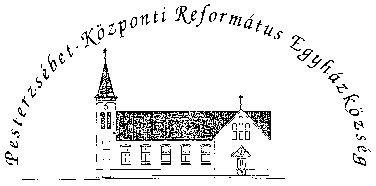 Pesterzsébet-Központi Református Egyházközség1204 Budapest, Ady E. u. 81.Tel/Fax: 283-0029www.pkre.hu   1893-2019